Согласовано_______________                                                                    Утверждаю________________Начальник Отдела  культуры                                                                      Директор  МБУК  МЦБС  Спиридонов С.В                                                                                           Грачёвского района                                                                                                                       .Литвиненко  Э.Ю.Муниципальное  бюджетное учреждение культурыМежпоселенческая централизованная библиотечная система Грачёвского  районаЦентральная  районная  библиотека( к 205-летию Грачевки)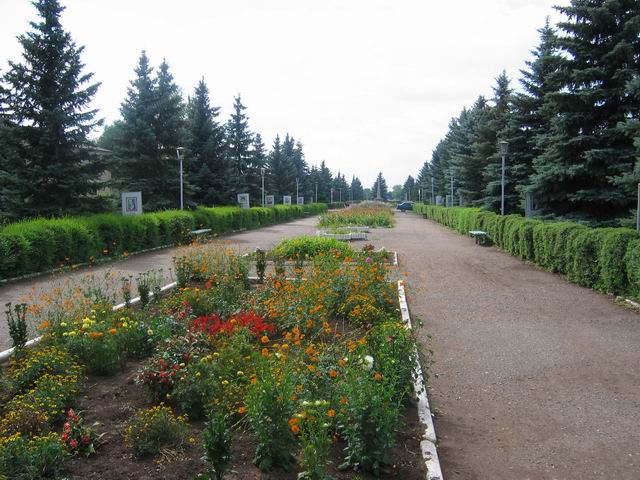 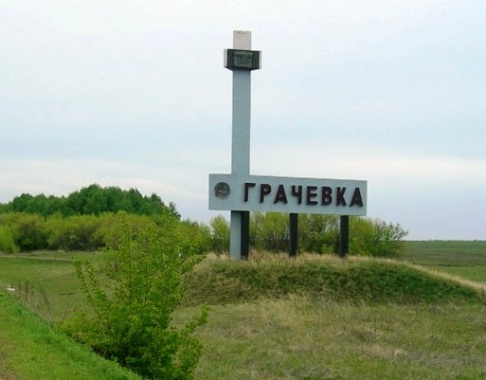 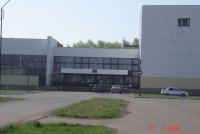 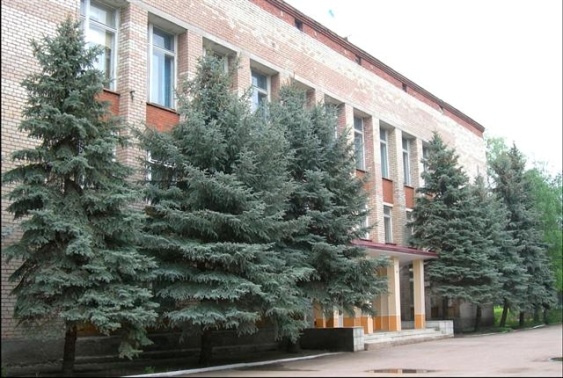 Грачевка, 2016г.Грачевская центральная районная  библиотека в рамках празднования 205-летия Грачевки объявляет Смотр-конкурс на лучшую организацию краеведческой работы в библиотеках Грачевского района.Цель конкурса - содействие развитию краеведческой деятельности библиотек области, наращивание библиотечных краеведческих ресурсов и интенсификация их использования, поддержка деятельности общественного краеведческого движения при библиотеках.В рамках Смотра-конкурса будут рассматриваться проекты, направленные на:- формирование и организацию фондов краеведческой литературы и коллекций местной печати;- создание краеведческих ресурсов (буклетов, сборников, плакатов, листовок, информационных бюллетеней);- использование культурного потенциала территорий в интересах развития библиотечного краеведения, продвижение образовательных и просветительских краеведческих программ;- совершенствование исследовательской и поисковой работы; - модернизацию краеведческой деятельности, внедрение новых форм библиотечного обслуживания.Основные критерии оценки и требования к конкурсным работам· соответствие условиям и приоритетам конкурса; общественный (публичный) характер (участие в библиотечных краеведческих проектах читательской общественности и сотрудничество между организациями и учреждениями территории);· инновационный характер и вклад в социокультурный процесс территории;· состоятельность (реалистичность) предложенных проектовСправка должна содержать следующую информацию:•	Определение цели и задач работы библиотек по указанному в положении направлению работы;•	Основные количественные характеристики работы: количество мероприятий, выставок, посетителей массовых мероприятий, справочная работа, выдача литературы с книжных выставок и др.;•	Описание деятельности библиотеки по указанному направлению (желательно комплекса мероприятий, выставок и др.);Приложения (сценарии, фотографии, афиши, пригласительные, макеты или фотографии выставок, публикации в СМИ, отзывы о мероприятиях и др.). Все конкурсные работы должны быть представлены в печатном виде (единый пакет, папка), содержать титульный лист с указанием названия библиотеки, темы, автора (ФИО, должность). Приложения (альбомы, аудио-видео кассеты, фотографии и др.) после рассмотрения жюри будут возвращены.Конкурсные материалы должны быть присланы не позднее 1 июля  2016 г. по адресу: 461800, Подведение итогов, поощрение победителей и участниковДля награждения победителей Смотра-конкурса предусмотрен призовой фонд: поощрительные призы, специальные Дипломы, Грамоты.Итоги Смотра-конкурса будут подведены в июле 2016 г., грамоты и подарки  будут вручены на  семинаре библиотечных работников.По итогам Смотра-конкурса будет подготовлен сборник работ участников.Адрес: 461800, Оренбургская  обл., Грачёвский район, с.Грачёвка,                  ул.Советская,14.Тел.: 83534421168,   83534421593Эл.  Почта:  bibli-grach@yandex.ruСайт:   grach-bibl.ucoz.ru 